SPHE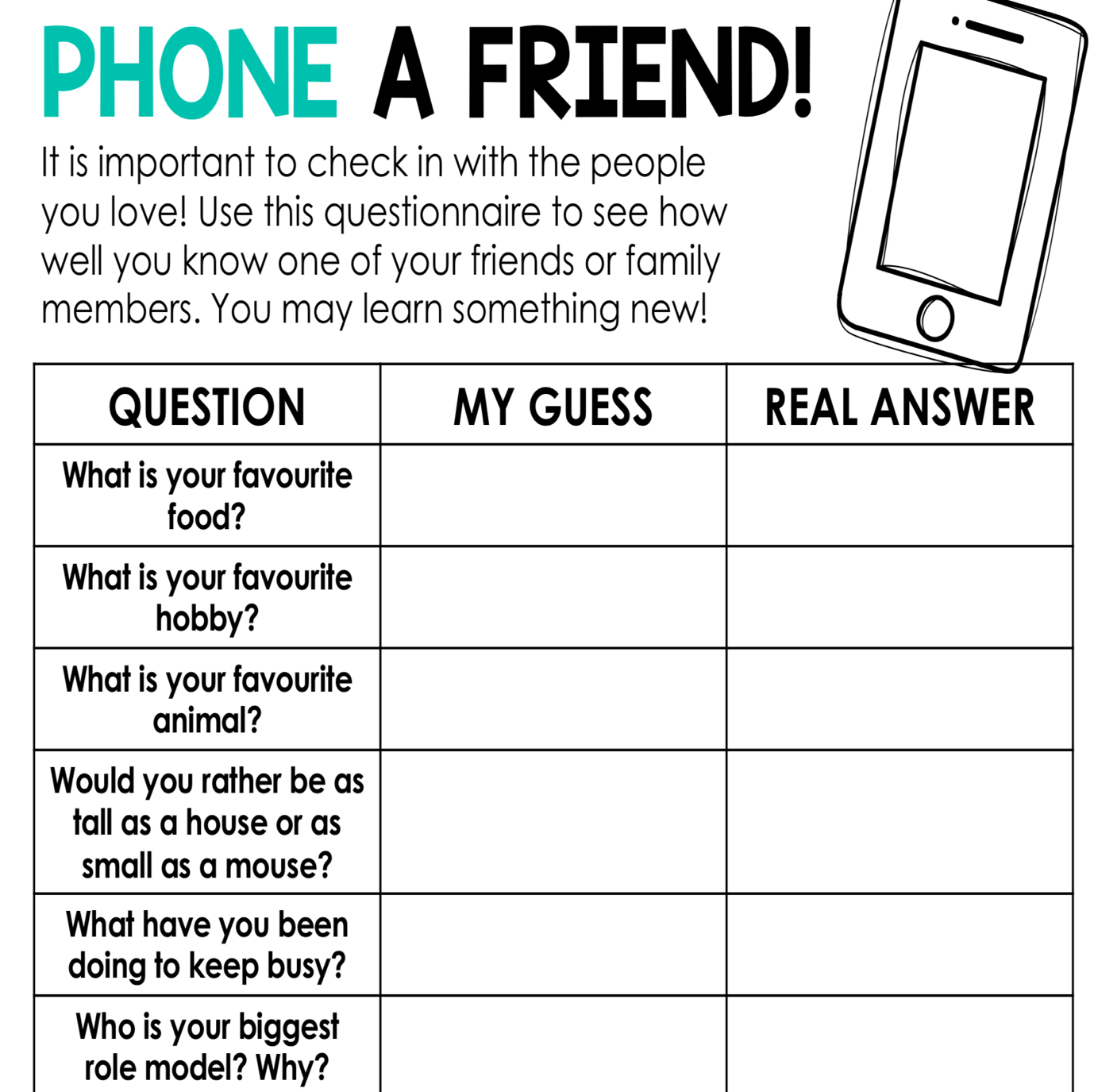 